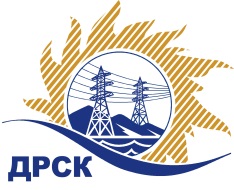 Акционерное Общество«Дальневосточная распределительная сетевая  компания»ПРОТОКОЛ № 260/УР-Рзаседания Закупочной комиссии по запросу предложений в электронной форме на право заключения договора на выполнение работ «Ремонт системы оповещений зданий СП СЭС, филиал ХЭС» (закупка 1374 раздела 1.1. ГКПЗ 2019 г.)СПОСОБ И ПРЕДМЕТ ЗАКУПКИ: запрос предложений в электронной форме на право заключения договора на выполнение работ «Ремонт системы оповещений зданий СП СЭС, филиал ХЭС» (закупка 1374 раздела 1.1. ГКПЗ 2019 г.).КОЛИЧЕСТВО ПОДАННЫХ ЗАЯВОК НА УЧАСТИЕ В ЗАКУПКЕ: 3 (три) заявки.КОЛИЧЕСТВО ОТКЛОНЕННЫХ ЗАЯВОК: 1 (одна) заявка.ВОПРОСЫ, ВЫНОСИМЫЕ НА РАССМОТРЕНИЕ ЗАКУПОЧНОЙ КОМИССИИ: О рассмотрении результатов оценки заявок.Об отклонении заявки Участника ООО "МТ ТЕХНО ВОСТОК"О признании заявок соответствующими условиям Документации о закупкеО проведении переторжкиРЕШИЛИ:По вопросу № 1Признать объем полученной информации достаточным для принятия решения.Принять к рассмотрению заявки следующих участников:По вопросу № 2Отклонить заявку Участника ООО "МТ ТЕХНО ВОСТОК"  от дальнейшего рассмотрения на основании пункта 4.9.6 подпункт а)  Документации о закупке:По вопросу № 3Признать заявки ИП Башлаев Владимир Юрьевич ИНН/КПП 270317335180 ООО 'КОМЭН' ИНН/КПП 2722002699/272401001 ОГРН 1022701131485соответствующими условиям Документации о закупке и принять их к дальнейшему рассмотрению.По вопросу № 4Провести переторжку;Предметом переторжки является: цена.Допустить к участию в переторжке заявки следующих Участников: Определить форму переторжки: очная.Шаг переторжки: 0,1 – 1% от НМЦ лота без учета НДС.Назначить переторжку на 14 ч. 00 мин. 03.04.2019 г. Место проведения переторжки: Единая электронная торговая площадка (АО «ЕЭТП»), по адресу в сети «Интернет»: https://rushydro.roseltorg.ruФайлы с новой ценой, подлежащие корректировке в соответствии с окончательными предложениями Участника, заявленными в ходе проведения переторжки, должны быть предоставлены посредством функционала ЭТП в течение 1 (одного) рабочего дня с момента завершения процедуры переторжки на ЭТП путем изменения (дополнения) состава заявки Участника.Секретарь Закупочной комиссии 1 уровня  		                                        М.Г.ЕлисееваЧувашова О.В.(416-2) 397-242г.  Благовещенск«02» апреля 2019№ п/пДата и время регистрации заявкиНаименование Участника, его адрес, ИНН и/или идентификационный номер18.03.2019 07:42ИП Башлаев Владимир Юрьевич ИНН/КПП 27031733518018.03.2019 06:41ООО 'КОМЭН' ИНН/КПП 2722002699/272401001 22.03.2019 07:52ООО "МТ ТЕХНО ВОСТОК" ИНН/КПП2724164511/272101001 №п/пДата и время регистрации заявкиНаименование Участника, его адрес, ИНН и/или идентификационный номерЦена заявки, руб. без НДС 18.03.2019 07:42ИП Башлаев Владимир Юрьевич 
ИНН/КПП 2703173351802 986 955,0018.03.2019 06:41ООО 'КОМЭН' 
ИНН/КПП 2722002699/272401001 3 674 220,0022.03.2019 07:52ООО "МТ ТЕХНО ВОСТОК" 
ИНН/КПП 2724164511/272101001 3 674 220,00№ п/пОснования для отклоненияВ заявке участника отсутствует выписка из реестра членов СРО в области строительства, реконструкции, капитального ремонта объектов капитального строительства, что не соответствует требованиям п. 8.1. Технического задания в котором требуется наличие указанной выписки.В заявке участника отсутствует Лицензия на выполнение работ по монтажу, ремонту и обслуживанию средств пожарной безопасности, что не соответствует требованиям п. 8.2. Технического задания в котором требуется наличие указанной лицензии.№п/пНаименование Участника и/или его идентификационный номерЦена заявки, руб. без НДСВозможность применения приоритета в соответствии с 925-ПП ИП Башлаев Владимир Юрьевич 
ИНН/КПП 2703173351802 986 955,00нетООО 'КОМЭН' 
ИНН/КПП 2722002699/272401001 3 674 220,00нет